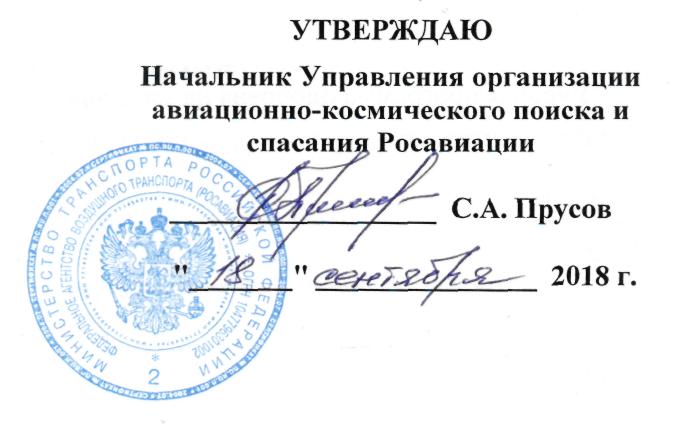 Программа профессионального обучения"АВАРИЙНО-СПАСАТЕЛЬНАЯ ПОДГОТОВКА кабинных ЭКИПАЖЕЙ ВС ПРИ ВЫНУЖДЕННОЙ ПОСАДКЕ НА ВОДУ"г. Ростов-на-Дону2018 г.Тематика аварийно-спасательной водной подготовки№ п/пНаименование                                                          учебных дисциплин и темФорма проведения занятийФорма проведения занятийФорма проведения занятий№ п/пНаименование                                                          учебных дисциплин и темВсего часовВ том числеВ том числе№ п/пНаименование                                                          учебных дисциплин и темВсего часовТеоретичес-кая подго-товкаПрактичес-кая подго-товка1.Модуль 1 "Теоретическая подготовка кабинных экипажей по аварийно-спасательной подготовке при вынужденной посадке ВС на воду".88-1.1.Система поиска и спасания пассажиров и членов экипажа ВС, терпящего бедствие.22-1.2.Аварийная посадка ВС на воду и ее последствия.11-1.3Особенности выживания в открытом море.441.4.Профилактика заболеваний и оказание медицинской помощи на спасательных плавсредствах.11-2.Модуль 2 "Практическая подготовка кабинных экипажей по аварийно-спасательной подготовке при вынужденной посадке ВС на воду".8442.1.Входное тестирование.0,50,5-2.2.Аварийное приводнение воздушного судна.3,53,5-2.3.Действия экипажа ВС по организации эвакуации пассажиров из ВС в воду с использованием спасательных плавсредств.3-32.4.Общие и специальные сведения о выживании в условиях водного пространства. Выживание в условиях открытого моря с использованием аварийного запаса плота. Действия экипажа при автономном существовании на водной поверхности.1-1Итого:16124